‘Effective Early and Equitable Access– Embedding cancer genomics in the clinic’Friday 12th November 2021 We would like to invite you to this informative educational event, hosted by South West Genomics Laboratory Hub and SWAG Cancer Alliance in collaboration with South West Genomic Medicine Service Alliance and Peninsula Cancer Alliance, supported by Roche.Lunch-Late ~ Day Delegation – midday through 5pm and option of evening Delegation with meal 6pmIn person at Bristol Hotel (venue tbc) with option of virtual attendance by videoconferenceIt is aimed at the multi-professional Cancer Teams based in the South West.Topics on the day, full confirmed agenda will be available at time of enolmentNavigating Genomic Services and the  National Genomic Test DirectoryGenomics 101 – what does my Genomic Report mean?ctDNA –what does this mean for the patient?Clinical Utility by case studyA patient perspectiveEvening Meal – the future – meet the SWGLH and SWGMSA teamPlease save the date! An Eventbrite link will be circulated for enrolment; if you require further information at this time please email melanie.watson@nbt.nhs.uk , GLH education lead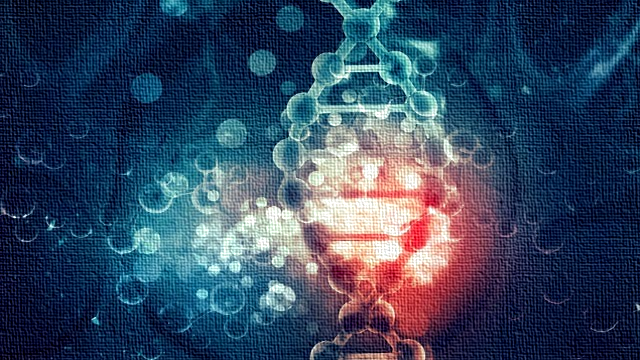 